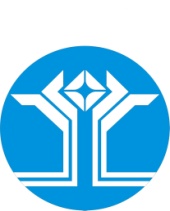 РОССИЙСКАЯ ФЕДЕРАЦИЯ (РОССИЯ)РЕСПУБЛИКА САХА (ЯКУТИЯ)МИРНИНСКИЙ РАЙОНМУНИЦИПАЛЬНОЕ ОБРАЗОВАНИЕ «ПОСЕЛОК АЙХАЛ»ПОСЕЛКОВЫЙ СОВЕТ ДЕПУТАТОВIX СЕССИЯРЕШЕНИЕО внесении изменений и дополнений в Порядок рассмотрения депутатами Айхальского поселкового Совета обращений граждан (объединений граждан, в том числе юридических лиц), утвержденный решением поселкового Совета депутатов от 10.10.2012 № 60-17 (с последующими изменениями и дополнениями от 16.12.2013 III- № 14-12)В соответствии с Федеральным законом от 27 ноября 2017 года № 355-ФЗ «О внесении изменений в Федеральный закон «О порядке рассмотрения обращений граждан Российской Федерации», поселковый Совет депутатов решил:Внести следующие изменения и дополнения Порядок рассмотрения депутатами Айхальского поселкового Совета обращений граждан (объединений граждан, в том числе юридических лиц), утвержденный решением поселкового Совета депутатов от 10.10.2012 № 60-17 (с последующими изменениями и дополнениями от 16.12.2013 III- № 14-12) (далее – Порядок):В наименовании и в тексте Порядка слова «Айхальский поселковый Совет» заменить словами «поселковый Совет депутатов»;Дополнить абзацем седьмым следующего содержания:«Обращение, поступившее в поселковый Совет депутатов или депутату в форме электронного документа, подлежит рассмотрению в порядке, установленном Федеральным законом от 02.05.2006 № 59-ФЗ «О порядке рассмотрения обращений граждан Российской Федерации». В обращении гражданин в обязательном порядке указывает свои фамилию, имя, отчество (последнее - при наличии), адрес электронной почты, по которому должны быть направлены ответ, уведомление о переадресации обращения. Гражданин вправе приложить к такому обращению необходимые документы и материалы в электронной форме.»Дополнить абзацем пятнадцатым следующего содержания:«Ответ на обращение направляется в форме электронного документа по адресу электронной почты, указанному в обращении, поступившем в поселковый Совет депутатов или депутату в форме электронного документа, и в письменной форме по почтовому адресу, указанному в обращении, поступившем в поселковый Совет депутатов или депутату лицу в письменной форме. Кроме того, на поступившее в в поселковый Совет депутатов или депутату обращение, содержащее предложение, заявление или жалобу, которые затрагивают интересы неопределенного круга лиц, в частности на обращение, в котором обжалуется судебное решение, вынесенное в отношении неопределенного круга лиц, ответ, в том числе с разъяснением порядка обжалования судебного решения, может быть размещен с соблюдением требований части 2 статьи 6 Федерального закона от 02.05.2006 № 59-ФЗ «О порядке рассмотрения обращений граждан Российской Федерации» на официальном сайте администрации МО «Поселок Айхал» в информационно - телекоммуникационной сети «Интернет».»;Дополнить абзацем двадцать четвертым следующего содержания:«-	в случае, если текст письменного обращения не позволяет определить суть предложения, заявления или жалобы, ответ на обращение не дается и оно не подлежит направлению на рассмотрение в государственный орган, орган местного самоуправления или должностному лицу в соответствии с их компетенцией, о чем в течение семи дней со дня регистрации обращения сообщается гражданину, направившему обращение.»;Дополнить абзацем двадцать пятым следующего содержания:«В случае поступления в поселковый Совет депутатов или депутату письменного обращения, содержащего вопрос, ответ на который размещен в соответствии с частью 4 статьи 10 Федерального закона от 02.05.2006 № 59-ФЗ «О порядке рассмотрения обращений граждан Российской Федерации» на официальном сайте администрации МО «Поселок Айхал» в информационно-телекоммуникационной сети «Интернет», гражданину, направившему обращение, в течение семи дней со дня регистрации обращения сообщается электронный адрес официального сайта в информационно-телекоммуникационной сети «Интернет», на котором размещен ответ на вопрос, поставленный в обращении, при этом обращение, содержащее обжалование судебного решения, не возвращается.».2.	Опубликовать настоящее решение в газете «Новости Айхала» и разместить на официальном сайте Администрации МО «Поселок Айхал» (www.мо-айхал.рф).3.	Настоящее решение вступает в силу со дня его официального опубликования (обнародования).4.	Контроль исполнения настоящего решения возложить на Председателя поселкового Совета депутатов, Комиссию по законодательству, правам граждан, местному самоуправлению, собственности.28 февраля 2018 годаIV-№ 9-7Заместитель главы администрацииМО «Поселок Айхал»________________________О.В. ВознаяПредседательпоселкового Совета депутатов_______________________С.А. Домброван